Конспект НОД по ПДД во второй  группе раннего возраста «Пешеходный переход»Цель: Продолжить формировать навыки безопасного поведения.
Задачи: Образовательные:Продолжать учить различать и называть виды транспорта, проезжую часть дороги, тротуар. Выработать привычку ходить в строго определенном месте и понимание того, что на дорогу выходить нельзя. Закрепить представления детей о светофоре, его действий.
Объяснить, для чего нужен пешеходный переход;Развивающие:   Развивать интерес к машинам, правилам дорожного движения,  знаниям о сигналах для машин и людей.Воспитательные: Дать представление о том, как важно соблюдать правила дорожного движения. Закрепить знания о дорожном движении в целях сохранения жизни и здоровья (своего и окружающих); Воспитывать способность внимательно слушать взрослых и друг друга; Развивать культуру общения, обогащать словарь. Воспитывать осознанную позицию пешехода и безопасности дорожного движения.Ход:Воспитатель: - Ой, ребята, кто-то  к нам пришел, давайте посмотрим, кто это. (Воспитатель вносит игрушку Ежик.) Ребята, к нам в гости пришел Ежик. Давайте поздороваемся с ним. Когда он к нам шел, то чуть-чуть не попал в беду на дороге. Он еще маленький и совсем не знает, как правильно переходить дорогу . Расскажем и покажем нашему другу, где нужно переходить дорогу? Дети (хором): Да! Воспитатель: Дорога нужна для машин?Дети: Да.Воспитатель: А скажите, можно ли играть на дороге и переходить ее, где хочешь?Дети: Нет!Воспитатель: А ещё на дорогах стоит светофор. ( достает и показывает игрушку – светофор) Это светофор. Он помогает взрослым и детям правильно переходить дорогу. Вспомните, кто видел светофор на дороге (ответы детей)
Воспитатель: (показывает и рассказывает, что у светофора есть огоньки - сигналы: красный, желтый, зелены).  Когда загорается красный свет – дороги нет, нельзя идти, стой. Дети и взрослые стоят.  Затем загорается желтый свет – нужно приготовиться и смотреть когда загорится зеленый свет. И вот зеленый сигнал загорается, можно переходить дорогу и взрослым, и детям. Но маленькие дети должны обязательно держаться за мамину руку и не отпускать ее пока не перейдут дорогу. А машинам ехать нельзя. Они стоят и пропускают пешеходов.
Воспитатель: Правильно. Давайте вспомним, как называют людей, идущих по улице?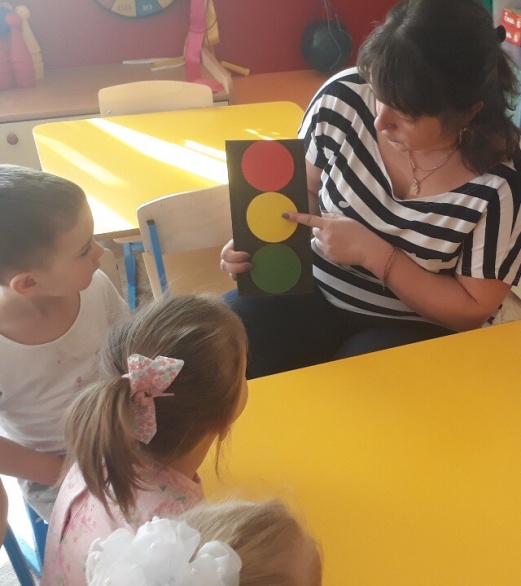 Дети: Пешеходами.Воспитатель: А переходить дорогу мы должны в специально отведенных местах по "Пешеходному переходу". А еще он называется "зебра". А почему?Дети: Потому что у зебры тоже полоски черная и белая.Воспитатель: Да, это правильно! А вот я знаю, что Ежик к нам в гости очень торопился и перебежал через дорогу в неположенном месте. Можно ли так делать?Дети: Нет!Воспитатель: Запомните, Ежик, и вы, ребята: ходить через дорогу не по пешеходному переходу опасно для жизни!Физкультминутка «В дороге»Едем, едем мы домой
На машине легковой.
(движения, имитирующие поворот руля)
Въехали на горку: хлоп!
(руки вверх, хлопок над головой)
Колесо спустилось: стоп.
(руки через стороны вниз, присесть)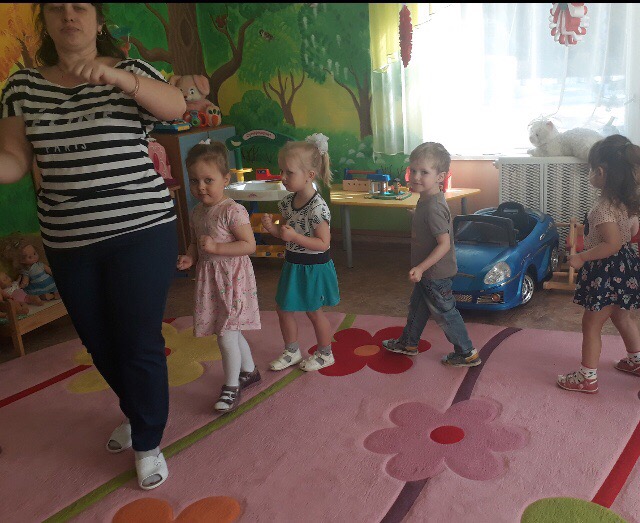 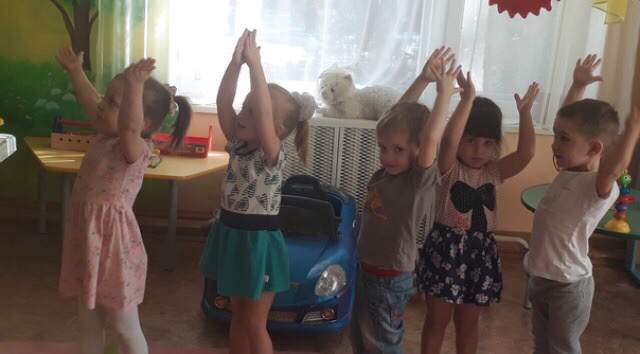 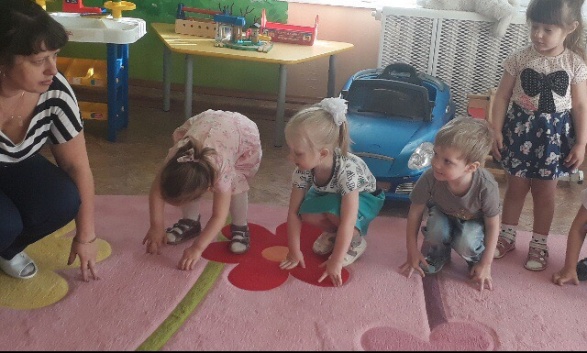 Воспитатель:  - Посмотрите, пожалуйста, что лежит у нас на столе. Это черные полоски и дорога. (Альбомные листы и чёрные полоски)(Дети отвечают на вопросы, воспитатель им помогает). А давайте сделаем для нашего Ежика пешеходный переход и покажем, как по нему правильно переходить улицу.Дети: - Давайте!(Дети под руководством воспитателя выполняют коллективную работу)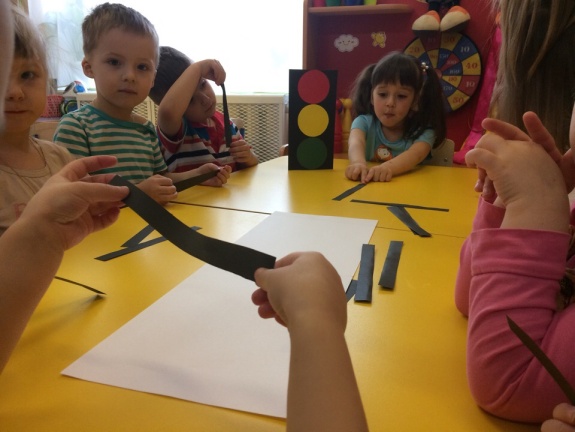 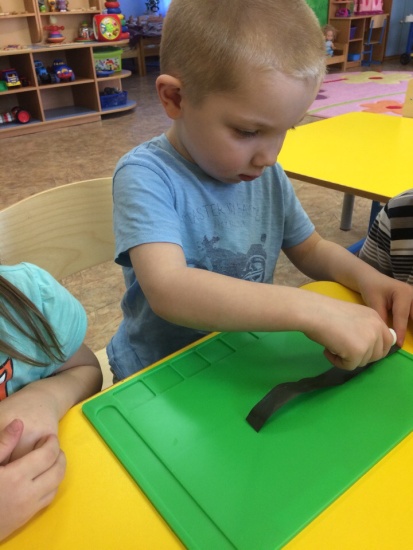 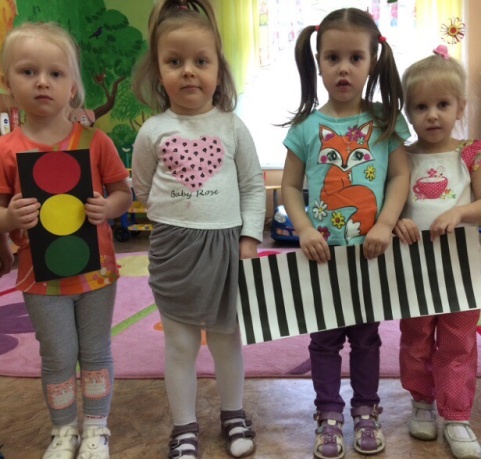 Воспитатель: - Молодцы! Давайте еще раз повторим: где нужно переходить дорогу?Дети: - По пешеходному переходу.Воспитатель задает детям вопросы на закрепление полученных знаний: - Давайте повторим: ходить можно только по пешеходному переходу, играть на дороге и перебегать дорогу в неположенном месте нельзя.Ежик: Ребята, спасибо вам, теперь я тоже буду знать, как правильно переходить дорогу, а теперь давайте поиграем в игру «Воробушки и автомобили». (Игра повторяется по желанию детей 2-3 раза.)Воспитатель: - Как мы весело поиграли! А теперь послушайте стихотворение.Кто-то палочки рассыпалПо дороге поперек,Чтобы каждый из прохожих.Перейти дорогу смог.Итог:Воспитатель: - Как много нового мы сегодня узнали, многому научили нашего гостя – Ежика. Давайте повторим.Воспитатель кратко напоминает содержание основных тем занятия:1. Можно ли играть на дороге?2. Где правильно переходить дорогу?3. Можно ли перебегать дорогу в неположенном месте?Воспитатель: Теперь мы с ребятами уверены, что ты Ежик не будешь нарушать правила дорожного движения и будет  грамотным пешеходам, как мы с ребятами. 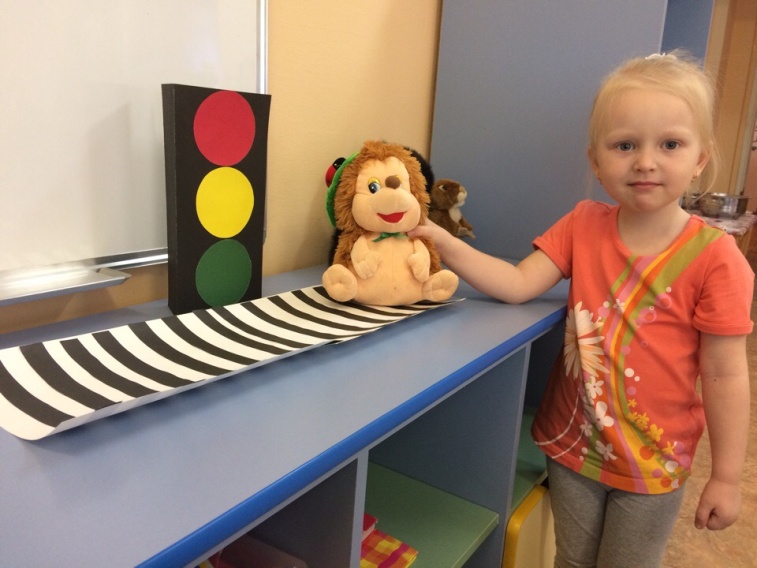 